D’acord amb l’establert en el punt 3 de la disposició addicional 18ª de la Llei 30/1992, de Règim Jurídic de les Administracions públiques i del Procediment Administratiu Comú, amb la presentació d’aquesta sol·licitud autoritzo expressament l’Ajuntament del Papiol  per tal que obtingui de forma directa l’acreditació d’estar al corrent d’obligacions tributàries i amb la Seguretat Social.     ACCEPTO   NO ACCEPTO            , a       de       de 202    MODEL  5015AL REGISTRE D’ENTRADA ELECTRÒNIC DE L’AJUNTAMENT DEL PAPIOL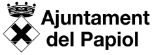 SOL·LICITUD DE SUBVENCIÓ A L’AJUNTAMENT DEL PAPIOLSOL·LICITUD DE SUBVENCIÓ A L’AJUNTAMENT DEL PAPIOLSOL·LICITUD DE SUBVENCIÓ A L’AJUNTAMENT DEL PAPIOLSOL·LICITUD DE SUBVENCIÓ A L’AJUNTAMENT DEL PAPIOL1. DADES DE LA SUBVENCIÓ O AJUT1. DADES DE LA SUBVENCIÓ O AJUT1. DADES DE LA SUBVENCIÓ O AJUT1. DADES DE LA SUBVENCIÓ O AJUT1. DADES DE LA SUBVENCIÓ O AJUTCodi de la convocatòriaLínia L17Línia L17Línia L17Línia L17Nom de la convocatòriaFoment de les energies renovablesFoment de les energies renovablesFoment de les energies renovablesFoment de les energies renovablesImport que es sol·licitaPeríode de la subvenció Municipi de l‘activitatEl PapiolEl PapiolEl PapiolEl Papiol2. DADES DE LA PERSONA SOL·LICITANT2. DADES DE LA PERSONA SOL·LICITANT2. DADES DE LA PERSONA SOL·LICITANT2. DADES DE LA PERSONA SOL·LICITANT2. DADES DE LA PERSONA SOL·LICITANTNom o Raó socialDomiciliCIF/NIFLocalitatC. PostalTelèfonMòbilCorreu electrònicFax3. DADES DEL REPRESENTANT LEGAL3. DADES DEL REPRESENTANT LEGAL3. DADES DEL REPRESENTANT LEGAL3. DADES DEL REPRESENTANT LEGAL3. DADES DEL REPRESENTANT LEGALNom i cognomsCIF/NIFCàrrec amb el què actuaAdjunto la documentació següent (marqueu el que correspongui):Adjunto la documentació següent (marqueu el que correspongui):Adjunto la documentació següent (marqueu el que correspongui):Adjunto la documentació següent (marqueu el que correspongui):Adjunto la documentació següent (marqueu el que correspongui):     DNI / CIF de la persona (física o jurídica) sol·licitant     DNI / CIF de la persona (física o jurídica) sol·licitant     Estatuts     Estatuts     Estatuts     DNI del representant     DNI del representant     Escriptura d’apoderament      Escriptura d’apoderament      Escriptura d’apoderament      Factura de la instal·lació realitzada     Factura de la instal·lació realitzada-                                 -                                 -                                 Documentació acreditativa dels requisits específics exigits en la convocatòria. Enumerar-los:Documentació acreditativa dels requisits específics exigits en la convocatòria. Enumerar-los:Documentació acreditativa dels requisits específics exigits en la convocatòria. Enumerar-los:Documentació acreditativa dels requisits específics exigits en la convocatòria. Enumerar-los:Documentació acreditativa dels requisits específics exigits en la convocatòria. Enumerar-los:Que compleixo amb els requisits de la convocatòria de subvenció.Que soc titular de la llicència i/o comunicació prèvia d'obres per a la instal·lació de plaques fotovoltaiques durant els exercicis 202____ (alternativament al titular de la llicencia/comunicació pot ser sol·licitada pel propietari,  arrendatari o usufructuari de l'immoble).Que estic al corrent de les obligacions tributàries i que no tinc cap deute pendent vençut i exigible amb l’Ajuntament del Papiol.Que les dades bancàries per efectuar l’ingrés de la subvencions les següents:   Que compleixo amb els requisits de la convocatòria de subvenció.Que soc titular de la llicència i/o comunicació prèvia d'obres per a la instal·lació de plaques fotovoltaiques durant els exercicis 202____ (alternativament al titular de la llicencia/comunicació pot ser sol·licitada pel propietari,  arrendatari o usufructuari de l'immoble).Que estic al corrent de les obligacions tributàries i que no tinc cap deute pendent vençut i exigible amb l’Ajuntament del Papiol.Que les dades bancàries per efectuar l’ingrés de la subvencions les següents:   Que compleixo amb els requisits de la convocatòria de subvenció.Que soc titular de la llicència i/o comunicació prèvia d'obres per a la instal·lació de plaques fotovoltaiques durant els exercicis 202____ (alternativament al titular de la llicencia/comunicació pot ser sol·licitada pel propietari,  arrendatari o usufructuari de l'immoble).Que estic al corrent de les obligacions tributàries i que no tinc cap deute pendent vençut i exigible amb l’Ajuntament del Papiol.Que les dades bancàries per efectuar l’ingrés de la subvencions les següents:   Que compleixo amb els requisits de la convocatòria de subvenció.Que soc titular de la llicència i/o comunicació prèvia d'obres per a la instal·lació de plaques fotovoltaiques durant els exercicis 202____ (alternativament al titular de la llicencia/comunicació pot ser sol·licitada pel propietari,  arrendatari o usufructuari de l'immoble).Que estic al corrent de les obligacions tributàries i que no tinc cap deute pendent vençut i exigible amb l’Ajuntament del Papiol.Que les dades bancàries per efectuar l’ingrés de la subvencions les següents:   Que compleixo amb els requisits de la convocatòria de subvenció.Que soc titular de la llicència i/o comunicació prèvia d'obres per a la instal·lació de plaques fotovoltaiques durant els exercicis 202____ (alternativament al titular de la llicencia/comunicació pot ser sol·licitada pel propietari,  arrendatari o usufructuari de l'immoble).Que estic al corrent de les obligacions tributàries i que no tinc cap deute pendent vençut i exigible amb l’Ajuntament del Papiol.Que les dades bancàries per efectuar l’ingrés de la subvencions les següents:   [Signatura del sol·licitant o representant legal]INFORMACIÓ BÀSICA SOBRE EL TRACTAMENT DE DADES PERSONALS. Base jurídica: Exercici de poders públics (article 8.2 de la Llei Orgànica 3/2018, de 5 de desembre, de Protecció de Dades Personals y garantia dels drets digitals, en relació amb l’article 6.1.e del Reglament (UE) 2016/679, de 27 d’abril de 2016 2016/679). Responsable: Ajuntament del Papiol. Av. Generalitat, 7-9 - 08754 - PAPIOL - Tel. 936 730 220 - CIF P0815700J. Delegat de Protecció de Dades: oac.elpapiol@diba.cat. Finalitat: Atendre i gestionar el dret de les persones a comunicar-se amb l’Ajuntament. Drets. D’accés, rectificació, supressió, portabilitat de les dades, limitació i d’oposició al tractament. Podeu exercir-los mitjançant una sol·licitud dirigida a l’Oficina d’Atenció Ciutadana (OAC), o pels altres mitjans que preveu l’article 16.4 de la Llei 39/2015, d’1 d’octubre, del procediment administratiu comú de les administracions públiques. 